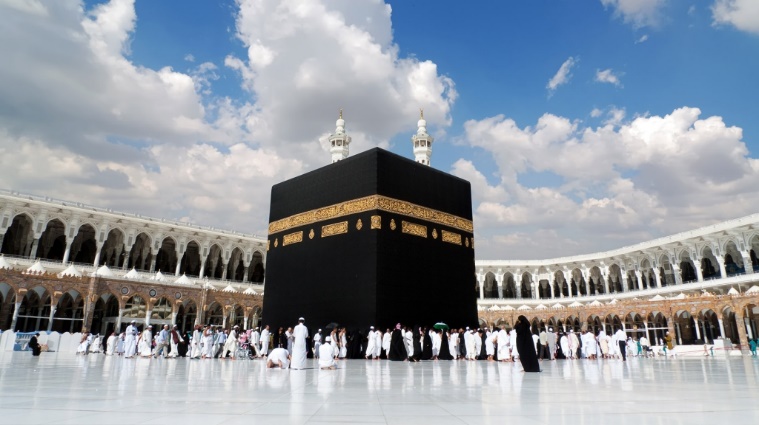 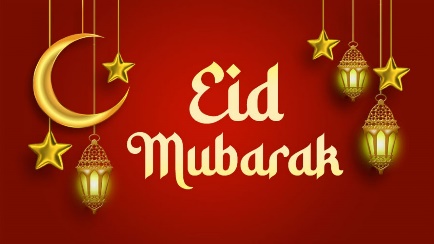 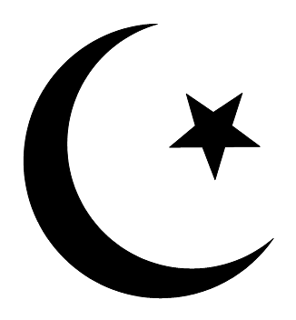 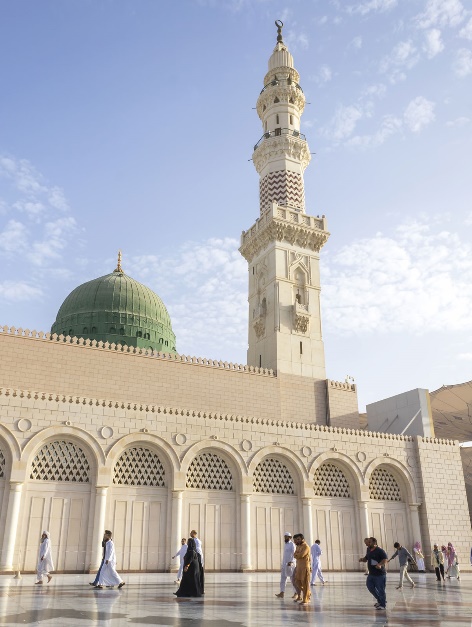 Key VocabularyKey VocabularyAllahThe Arabic word for God – used by MuslimsTawhidBelief in the oneness of GodQur’anThe Muslim’s holy bookMuhammadThe main prophet of IslamMosqueThe Muslim place of worshipRamadanA period of fasting during the ninth month of the Islamic Lunar Calendar Eid ul – FitrThe celebration of the end of RamadanMeccaHoly City in Saudi Arabia. The direction in which Muslims point their prayer mat. MuslimA person that practices Islam. FastingA prolonged period of not eating or drinking.IslamThe world’s second -largest religion with over 1.9 billion followers.ProphetA messenger sent from God. 